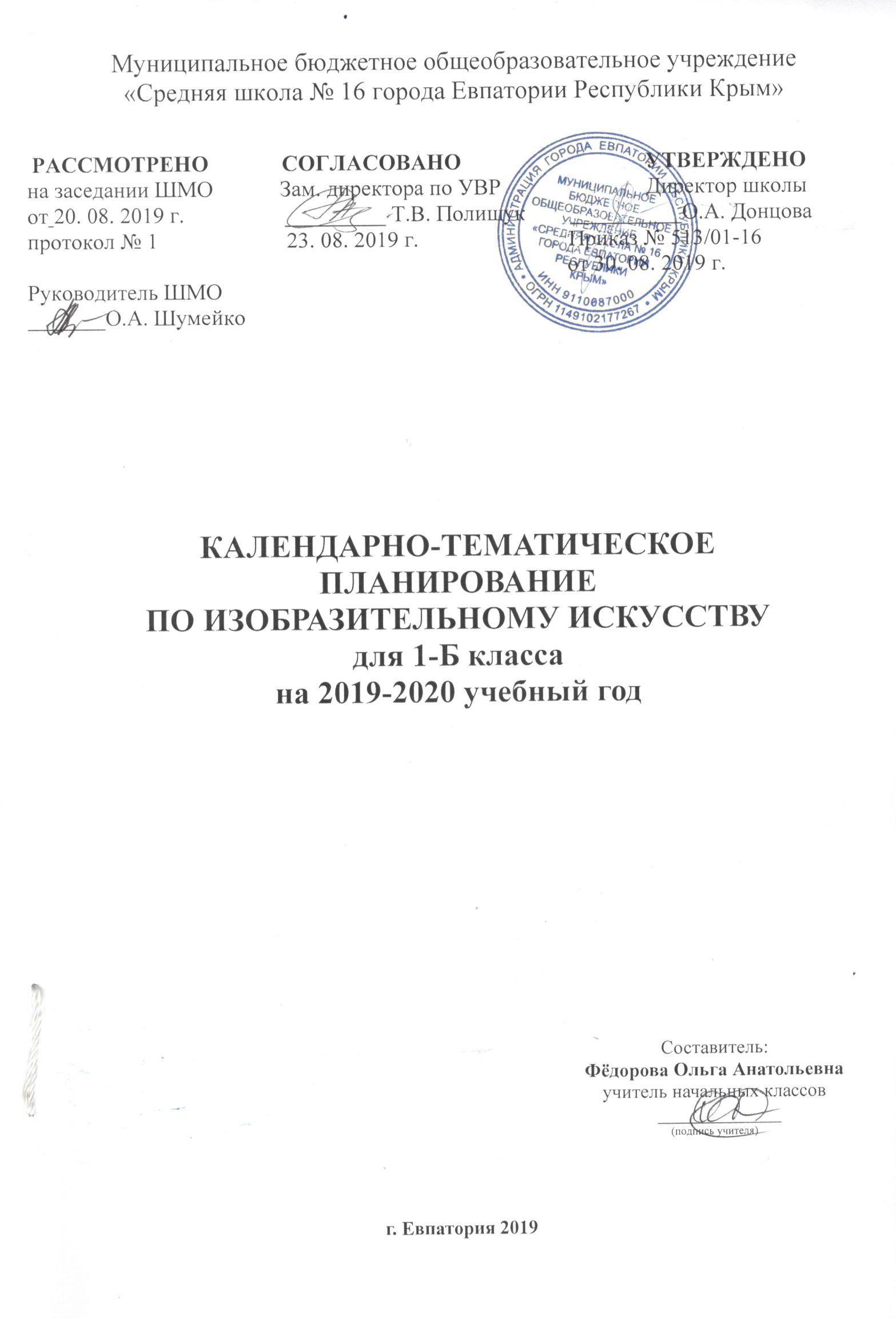 № п/п№ п/пДатаДатаДатаТема урокапланфактпланпланфактТема урока1.Ты учишься  изображать. (9 ч).1.Ты учишься  изображать. (9 ч).1.Ты учишься  изображать. (9 ч).1.Ты учишься  изображать. (9 ч).1.02.0902.09Изображения  всюду вокруг нас.2.09.0909.09Мастер Изображения учит видеть.3.16.0916.09Изображать можно пятном.4.23.0923.09Изображать можно в объеме.5.30.0930.09Изображать можно линией.6.07.1007.10Разноцветные краски.7.14.1014.10Изображать можно и то, что невидимо.8.21.1021.10Художники и зрители. Натюрморт.9.28.1028.10Художники и зрители. Мир народной сказки в картине.2.Ты украшаешь-8 ч.2.Ты украшаешь-8 ч.2.Ты украшаешь-8 ч.2.Ты украшаешь-8 ч.2.Ты украшаешь-8 ч.2.Ты украшаешь-8 ч.10.11.11Мир полон украшений.11.18.11Цветы.12.25.11Красоту надо уметь замечать.13.02.12Узоры на крыльях. Ритм пятен.14.09.12Красивые рыбы. Монотипия.15.16.12Украшения птиц. Объёмная аппликация.16.23.12Как украшает себя человек.17.Мастер Украшения помогает сделать праздник (обобщение темы).3.Ты строишь- 11 ч.3.Ты строишь- 11 ч.3.Ты строишь- 11 ч.3.Ты строишь- 11 ч.3.Ты строишь- 11 ч.3.Ты строишь- 11 ч.18.Постройки в нашей жизни.19.Дома бывают разными.20.Домики для героев из разных книг.21.Домики, которые построила природа. Форма и конструкции природных домиков.22.Дом снаружи и внутри.23.Внутреннее устройство дома.24.Строим город.25.Все имеет свое строение.26.Строим вещи.27.Прогулка по родному городу.28.Город, в котором мы живем (обобщение темы).4.Изображение, украшение,  постройка всегда помогают друг другу-5 ч.4.Изображение, украшение,  постройка всегда помогают друг другу-5 ч.4.Изображение, украшение,  постройка всегда помогают друг другу-5 ч.4.Изображение, украшение,  постройка всегда помогают друг другу-5 ч.4.Изображение, украшение,  постройка всегда помогают друг другу-5 ч.4.Изображение, украшение,  постройка всегда помогают друг другу-5 ч.29.Три Брата-Мастера всегда трудятся вместе.30.Праздник весны. Праздник птиц.31.Разноцветные жуки.32.Сказочная страна.33.Времена года. Здравствуй, лето! Урок любования  (обобщение темы).